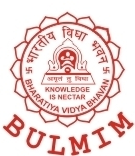 Bharatiya Vidya Bhavan’sUsha & Lakshmi Mittal Institute of ManagementCopernicus Lane, Kasturba Gandhi MargNew Delhi – 110001Management Fest “ASPIRE-2020”Date: 22nd February, 2020Tentative Schedule of EventsIn addition to the above, enjoy food stalls (Back Courtyard near auditorium: Indian chats and snacks, Italian, Chinese dishes and more), Product & services displays, Social Awareness Campaigns and Game stalls (front courtyard near Gate No 4.)  A wonderful opportunity to win cash prizes worth Rs. 50,000 across events apart from certificates and event wise winner & runners up trophies. Also an overall best college trophy.Contact- Nikita Kapoor: 8586063914, Deepak Sawarney: 9599359660, Simran Jain: 9891185666, Riddhi Gupta: 9716430370, Nikhil Rustagi: 9810091057, Apoorva Lal: 9810040601, Lalit Sajla: 9999983614, Kriti Singh: 8285776533 Mail at: aspire@bulmim.ac.in, Website www.bulmim.ac.in, online Registration link https://forms.gle/z9qmB4CBtgxMEScFA  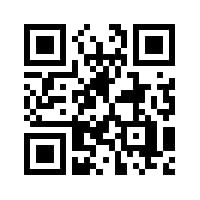 TimeEventsVenue9:00AM – 10:30 AMRegistrationGround Floor10:00AM – 10:30 AMInaugural SessionAuditorium10:30 AM – 1:30 PMSinging (Solo and Group)Auditorium10:30 AM – 12:30 PMBusiness QuizRoom 204 (IInd Floor)10:30 AM – 12:30 PMAD ManiaRoom 102 (Ist Floor)10:30 AM – 12:30 PMRangoliExternal PathwayAdjacent to Gate No. 510:30 AM – 1:30 PMStreet PlayBack Courtyardnear auditorium2:00 PM – 5:00 PMDance (Solo and Group)Auditorium   3:30 PM - 5:00 PMFashion ShowBack Courtyardnear auditorium (D. J. area)5:00 PM  – 5:30 PMPrize Distribution CeremonyAuditorium